Summary of the book /obnova v nekaj preprostih povedih:	At the beginning, _____________________________________________	__________________________________________________________	__________________________________________________________ 	__________________________________________________________
	__________________________________________________________
	_____________________________________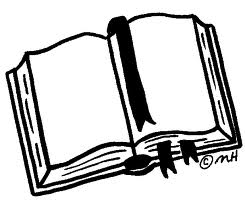 	_____________________________________	__________________________________________________________________________Draw your favourite character in the book and describe them / nariši najljubši lik iz knjige in ga na kratko opiši.                                         _____________________________                                        _____________________________                                        _____________________________                                        _____________________________                                        _____________________________                                        _____________________________                                        _____________________________                                        _____________________________                                        _____________________________                                        _____________________________Title /naslov:Review /ocena:Author / pisatelj:Review /ocena: